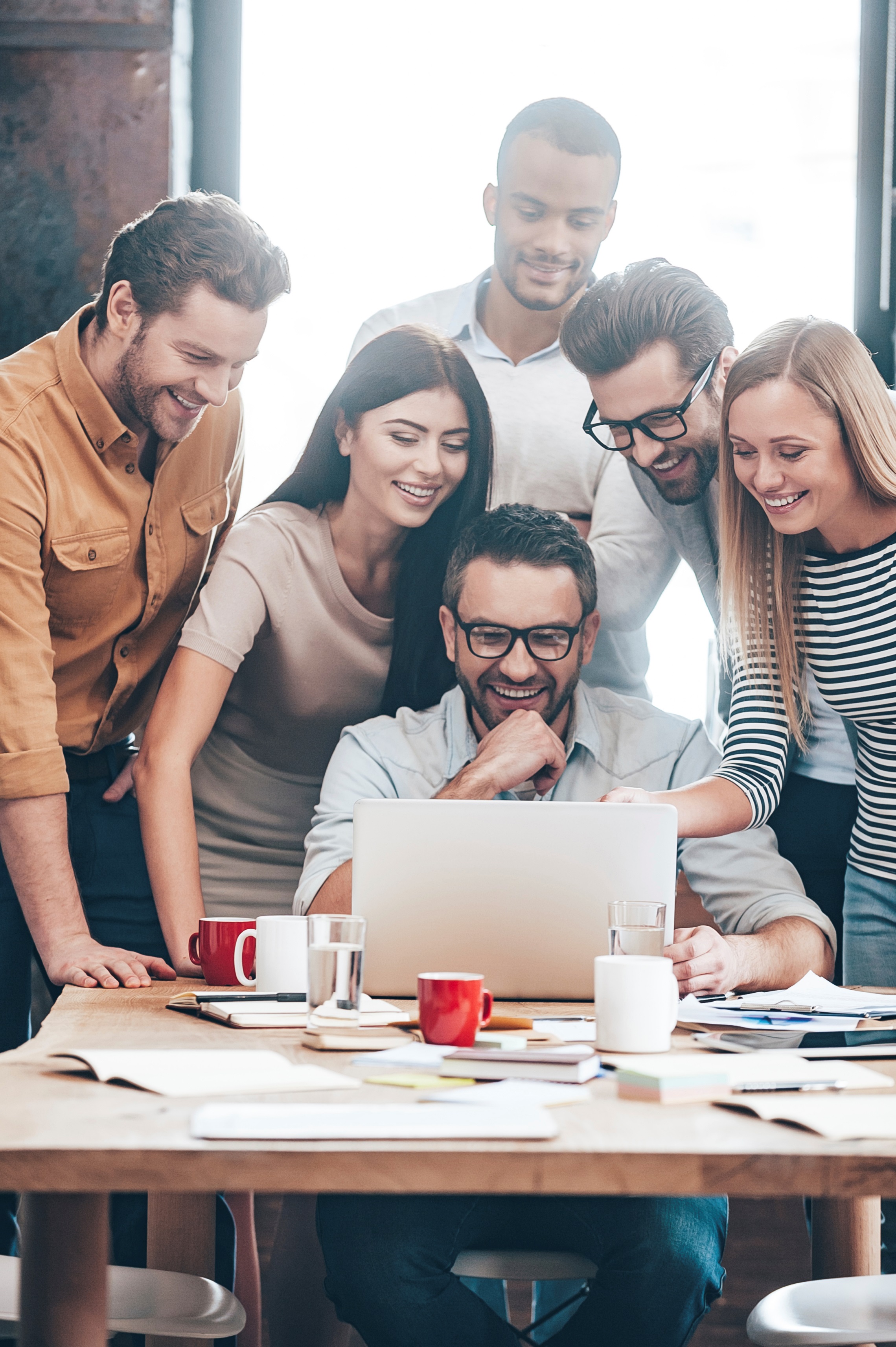 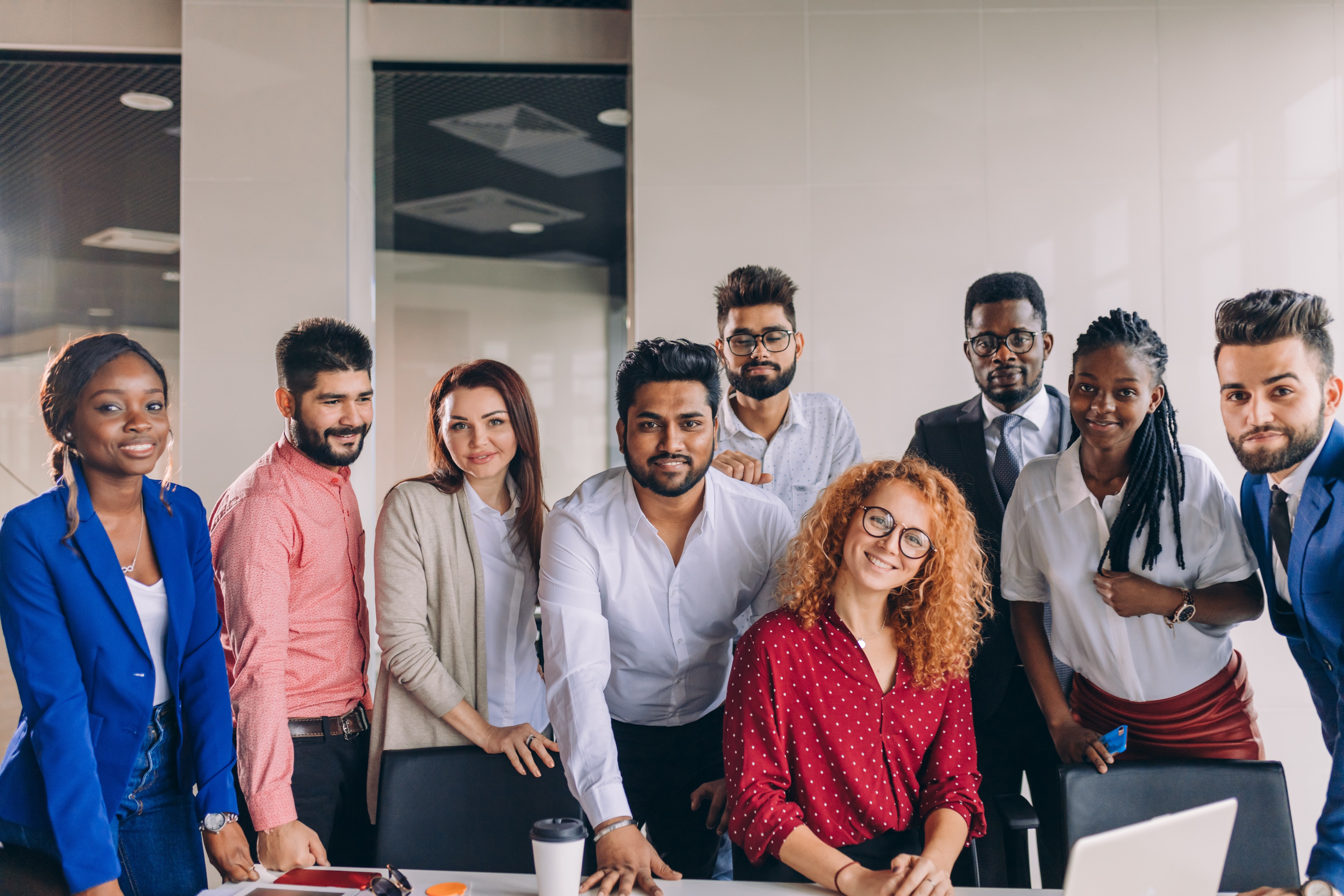 General OverviewOn this page, write a general description and overview of your event. You want to ensure this page provides a clear yet exciting description of your event as your goal is to entice potential sponsors. You should consider including a short description of your YPN and the Who, What, Where, When, Why, and How for the event. You may also include a photo on this page..Sponsorship OpportunitiesGold Sponsorship – Keynote Speaker	$2000.00This is your opportunity to have a representative from your company introduce the keynote speaker at the eventOnsite signage and recognition as silver sponsor for this event displayed in registration areaName and logo on slides “Thank you to the Sponsors”Promotion of service/product through social mediaOpportunity to provide a promotional item in delegate bagDemonstration area that includes one 6-foot table and 2 chairs1 electrical outlet2 complimentary exhibitor badgesOpportunity to participate in 30 second elevator pitch that will allow you to promote what services/products your company offersSilver Sponsor – Lunch Break	$1000.00This is your chance to showcase your company during the lunch break. Onsite signage and recognition as silver sponsor for this event displayed in registration areaName and logo on slides “Thank you to the Sponsors”Promotion of service/product through social mediaOpportunity to provide a promotional item in delegate bagDemonstration area that includes one 6-foot table and 2 chairs1 electrical outlet2 complimentary exhibitor badgesOpportunity to participate in 30 second elevator pitch that will allow you to promote what services/products your company offersBronze Sponsor – Networking Break (PM)	$750.00An opportunity to sponsor the afternoon networking break featuring your company’s local productsOnsite signage and recognition as silver sponsor for this event displayed in registration areaName and logo on slides “Thank you to the Sponsors”Promotion of service/product through social mediaOpportunity to provide a promotional item in delegate bagOpportunity to participate in 30 second elevator pitch that will allow you to promote what services/products your company offersBronze Sponsor – Business Station	$750.00Participants will have an opportunity to recharge their mobile devices at an on-site station, sponsored by your company.Onsite signage and recognition as silver sponsor for this event displayed in registration areaName and logo on slides “Thank you to the Sponsors”Promotion of service/product through social mediaOpportunity to provide a promotional item in delegate bagOpportunity to participate in 30 second elevator pitch that will allow you to promote what services/products your company offersBronze Sponsor – Business Station	$500.00An opportunity for your company to be recognized for their contribution to the event’s media. Onsite signage and recognition as silver sponsor for this event displayed in registration areaName and logo on slides “Thank you to the Sponsors”Promotion of service/product through social mediaOpportunity to provide a promotional item in delegate bagMedia SponsorAn opportunity for your company to be recognized for their contribution to the event's media. • Onsite signage and recognition as a bronze sponsor for this event displayed in registration area• Name and logo on slides “Thank you to the Sponsors”• Promotion of service/product through social media• Opportunity to provide a promotional item in delegate bagPrize Donations	An opportunity to provide a donation of your choosing to help support the eventOnsite signage and recognition as silver sponsor for this event displayed in registration areaName and logo on slides “Thank you to the Sponsors”Promotion of service/product through social mediaOpportunity to provide a promotional item in delegate bagOur YPN also welcomes customized sponsorship opportunities. Please contact us should you wish to discuss other options.Interested in becoming a sponsor?Contact:
[Name]
[Position]
[Email]
[Company Name]
[Address]
[Phone]
[Fax][Company Logo][Company Name]
[Address]
[Phone]
[Fax]
[Website]